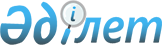 "Астана қаласының 2015-2017 жылдарға арналған бюджеті туралы" Астана қаласы мәслихатының 2014 жылғы 11 желтоқсандағы № 303/45-V шешіміне өзгерістер мен толықтыру енгізу туралы
					
			Күшін жойған
			
			
		
					Астана қаласы мәслихатының 2015 жылғы 16 қазандағы № 418/58-V шешімі. Астана қаласының Әділет департаментінде 2015 жылы 9 қарашада № 964 болып тіркелді. Күші жойылды - Астана қаласы мәслихатының 2016 жылғы 26 мамырдағы № 12/4-VI шешімімен      Ескерту. Шешімнің күші жойылды - Астана қаласы мәслихатының 26.05.2016 № 12/4-VI шешімімен.

      2008 жылғы 4 желтоқсандағы Қазақстан Республикасы Бюджет кодексінің 106-бабының 4-тармағына, «Қазақстан Республикасындағы жергілікті мемлекеттік басқару және өзін-өзі басқару туралы» Қазақстан Республикасы Заңының 6–бабы 1-тармағының 1) тармақшасына сәйкес, Астана қаласының мәслихаты ШЕШТІ:



      1. «Астана қаласының 2015-2017 жылдарға арналған бюджеті туралы» Астана қаласы мәслихатының 2014 жылғы 11 желтоқсандағы № 303/45-V (Нормативтік құқықтық актілерді мемлекеттік тіркеу тізілімінде 2015 жылдың 5 қаңтарында № 869 тіркелген, 2015 жылғы 13 қаңтарда «Астана ақшамы» газетінің № 3 нөмірінде және «Вечерняя Астана» газетінің № 3 нөмірінде жарияланған) шешіміне мынадай өзгерістер мен толықтыру енгізілсін:



      1-тармақта:



      1) тармақшадағы «327 079 517» деген сандар «331 052 722» деген сандармен ауыстырылсын;



      «158 344 397» деген сандар «164 109 581» деген сандармен ауыстырылсын;



      «5 871 457» деген сандар «7 140 625» деген сандармен ауыстырылсын;



      «13 212 500» деген сандар «10 151 353» деген сандармен ауыстырылсын;



      2) тармақшадағы «320 685 164,8» деген сандар «323 010 749,8» деген сандармен ауыстырылсын;



      4) тармақшадағы «8 724 798» деген сандар «10 372 418» деген сандармен ауыстырылсын, оның ішінде:



      қаржы активтерін сатып алу «8 724 798» деген сандар «10 399 586» деген сандармен ауыстырылсын;



      4) тармақша мына мазмұндағы жолмен толықтырылсын:



      «мемлекеттің қаржы активтерін сатудан түсетін түсімдер «27 168».



      Аталған шешімге 1, 4, 6, 9, 12-қосымшалар осы шешімге 1, 2, 3, 4, 5-қосымшаларға сәйкес жаңа редакцияда баяндалсын.



      2. Осы шешім 2015 жылдың 1 қаңтарынан бастап қолданысқа енгізіледі.      Сессия төрағасы –

      Астана қаласы

      мәслихатының хатшысы                       С. Есілов      КЕЛІСІЛДІ      «Астана қаласының

      Экономика және бюджеттік жоспарлау

      басқармасы» (ЭжБЖБ) ММ

      басшысы                                    Ж. Нұрпейісов

Астана қаласы мәслихатының

2015 жылғы 16 қазандағы  

№ 418/58-V шешіміне   

1-қосымша        

Астана қаласы мәслихатының

2014 жылғы 11 желтоқсандағы

№ 303/45-V шешіміне    

1-қосымша         

Астана қаласының 2015 жылға арналған бюджеті      Астана қаласы мәслихатының хатшысы         С. Есілов

Астана қаласы мәслихатының

2015 жылғы 16 қазандағы  

№ 418/58-V шешіміне   

2-қосымша        

Астана қаласы мәслихатының

2014 жылғы 11 желтоқсандағы

№ 303/45-V шешіміне    

4-қосымша         

Астана қаласының 2015 жылға арналған бюджетінің бюджеттік

инвестициялық жобаларын іске асыруға және заңды тұлғалардың

жарғылық капиталын қалыптастыруға немесе ұлғайтуға

бағытталған бюджеттік бағдарламаларға бөлінген бюджеттік

даму бағдарламаларының тізбесі      Астана қаласы мәслихатының хатшысы         С. Есілов

Астана қаласы мәслихатының

2015 жылғы 16 қазандағы  

№ 418/58-V шешіміне   

3-қосымша        

Астана қаласы мәслихатының

2014 жылғы 11 желтоқсандағы

№ 303/45-V шешіміне    

6-қосымша         

2015 жылға арналған Астана қаласының "Алматы" ауданының

бюджеттік бағдарламаларының тізбесі      Астана қаласы мәслихатының хатшысы         С. Есілов

Астана қаласы мәслихатының

2015 жылғы 16 қазандағы  

№ 418/58-V шешіміне   

4-қосымша        

Астана қаласы мәслихатының

2014 жылғы 11 желтоқсандағы

№ 303/45-V шешіміне    

9-қосымша         

2015 жылға арналған Астана қаласының "Есіл" ауданының

бюджеттік бағдарламаларының тізбесі      Астана қаласы мәслихатының хатшысы         С. Есілов

Астана қаласы мәслихатының

2015 жылғы 16 қазандағы  

№ 418/58-V шешіміне   

5-қосымша        

Астана қаласы мәслихатының

2014 жылғы 11 желтоқсандағы

№ 303/45-V шешіміне    

12-қосымша         

2015 жылға арналған Астана қаласының "Сарыарқа" ауданының

бюджеттік бағдарламаларының тізбесі      Астана қаласы мәслихатының хатшысы         С. Есілов
					© 2012. Қазақстан Республикасы Әділет министрлігінің «Қазақстан Республикасының Заңнама және құқықтық ақпарат институты» ШЖҚ РМК
				СанатыСанатыСанатыСанатыСомасы мың теңгеСыныбыСыныбыСыныбыСомасы мың теңгеІшкі сыныбыІшкі сыныбыСомасы мың теңгеАтауыСомасы мың теңге1. Кірістер331 052 7221Салықтық түсімдер164 109 58101Табыс салығы76 056 3822Жеке табыс салығы76 056 38203Әлеуметтiк салық58 586 9961Әлеуметтік салық58 586 99604Меншiкке салынатын салықтар20 648 0661Мүлiкке салынатын салықтар15 325 7593Жер салығы1 264 2054Көлiк құралдарына салынатын салық4 057 8085Бірыңғай жер салығы29405Тауарларға, жұмыстарға және қызметтерге салынатын iшкi салықтар5 198 9042Акциздер220 4393Табиғи және басқа да ресурстарды пайдаланғаны үшiн түсетiн түсiмдер2 813 9484Кәсiпкерлiк және кәсiби қызметтi жүргiзгенi үшiн алынатын алымдар1 885 0925Ойын бизнесіне салық279 42508Заңдық маңызы бар әрекеттерді жасағаны және (немесе) оған уәкілеттігі бар мемлекеттік органдар немесе лауазымды адамдар құжаттар бергені үшін алынатын міндетті төлемдер3 619 2331Мемлекеттік баж3 619 2332Салықтық емес түсімдер7 140 62501Мемлекеттік меншіктен түсетін кірістер530 0111Мемлекеттік кәсіпорындардың таза кірісі бөлігінің түсімдері14 5193Мемлекет меншігіндегі акциялардың мемлекеттік пакеттеріне дивидендтер8 0804Мемлекет меншігінде тұрған, заңды тұлғалардағы қатысу үлесіне кірістер62 6435Мемлекет меншігіндегі мүлікті жалға беруден түсетін кірістер431 7767Мемлекеттік бюджеттен берілген кредиттер бойынша сыйақылар12 9609Мемлекет меншігінен түсетін басқа да кірістер3303Мемлекеттік бюджеттен қаржыландырылатын мемлекеттік мекемелер ұйымдастыратын мемлекеттік сатып алуды өткізуден түсетін ақша түсімдері2261Мемлекеттік бюджеттен қаржыландырылатын мемлекеттік мекемелер ұйымдастыратын мемлекеттік сатып алуды өткізуден түсетін ақша түсімдері22604Мемлекеттік бюджеттен қаржыландырылатын, сондай-ақ Қазақстан Республикасы Ұлттық Банкінің бюджетінен (шығыстар сметасынан) ұсталатын және қаржыландырылатын мемлекеттік мекемелер салатын айыппұлдар, өсімпұлдар, санкциялар, өндіріп алулар3 664 4481Мұнай секторы ұйымдарынан түсетін түсімдерді қоспағанда, мемлекеттік бюджеттен қаржыландырылатын, сондай-ақ Қазақстан Республикасы Ұлттық Банкінің бюджетінен (шығыстар сметасынан) ұсталатын және қаржыландырылатын мемлекеттік мекемелер салатын айыппұлдар, өсімпұлдар, санкциялар, өндіріп алулар3 664 44806Басқа да салықтық емес түсімдер2 945 9401Басқа да салықтық емес түсімдер2 945 9403Негізгі капиталды сатудан түсетін түсімдер10 151 35301Мемлекеттік мекемелерге бекітілген мемлекеттік мүлікті сату8 387 3111Мемлекеттік мекемелерге бекітілген мемлекеттік мүлікті сату8 387 31103Жерді және материалдық емес активтерді сату1 764 0421Жерді сату1 100 0002Материалдық емес активтерді сату664 0424Трансферттердің түсімдері149 651 16302Мемлекеттік басқарудың жоғары тұрған органдарынан түсетін трансферттер149 651 1631Республикалық бюджеттен түсетін трансферттер149 651 163Функционалдық топФункционалдық топФункционалдық топФункционалдық топСомасы, мың теңгеБюджеттік бағдарламалардың әкімшісіБюджеттік бағдарламалардың әкімшісіБюджеттік бағдарламалардың әкімшісіСомасы, мың теңгеБағдарламаБағдарламаСомасы, мың теңгеАтауыСомасы, мың теңгеII. Шығындар323 010 749,801Жалпы сипаттағы мемлекеттiк қызметтер3 341 495,0111Республикалық маңызы бар қала, астана мәслихатының аппараты85 693,0001Республикалық маңызы бар қала, астана мәслихатының қызметін қамтамасыз ету84 545,0003Мемлекеттік органның күрделі шығыстары1 148,0121Республикалық маңызы бар қала, астана әкімінің аппараты1 259 788,0001Республикалық маңызы бар қала, астана әкімінің қызметін қамтамасыз ету836 205,0002Ақпараттық жүйелер құру342 413,0003Мемлекеттік органның күрделі шығыстары17 432,0013Республикалық маңызы бар қала, астана Қазақстан халқы Ассамблеясының қызметін қамтамасыз ету63 738,0123Қаладағы аудан, аудандық маңызы бар қала, кент, ауыл, ауылдық округ әкімінің аппараты785 821,0001Қаладағы аудан, аудандық маңызы бар қала, кент, ауыл, ауылдық округ әкімінің қызметін қамтамасыз ету жөніндегі қызметтер775 665,0022Мемлекеттік органның күрделі шығыстары10 156,0356Республикалық маңызы бар қаланың, астананың қаржы басқармасы295 396,0001Жергілікті бюджетті атқару және коммуналдық меншікті басқару саласындағы мемлекеттік саясатты іске асыру жөніндегі қызметтер263 141,0003Салық салу мақсатында мүлікті бағалауды жүргізу22 434,0010Жекешелендіру, коммуналдық меншікті басқару, жекешелендіруден кейінгі қызмет және осыған байланысты дауларды реттеу5 621,0011Коммуналдық меншікке түскен мүлікті есепке алу, сақтау, бағалау және сату4 200,0 357Республикалық маңызы бар қаланың, астананың экономика және бюджеттік жоспарлау басқармасы281 292,0001Экономикалық саясатты, мемлекеттік жоспарлау жүйесін қалыптастыру мен дамыту саласындағы мемлекеттік саясатты іске асыру жөніндегі қызметтер280 357,0004Мемлекеттік органның күрделі шығыстары935,0364Республикалық маңызы бар қаланың, астананың кәсіпкерлік және өнеркәсіп басқармасы100 767,0001Жергілікті деңгейде кәсіпкерлікті және өнеркәсіпті дамыту саласындағы мемлекеттік саясатты іске асыру жөніндегі қызметтер98 930,0004Мемлекеттік органның күрделі шығыстары1 837,0369Республикалық маңызы бар қаланың, астананың дін істері басқармасы164 455,0001Жергілікті деңгейде дін қызметі саласындағы мемлекеттік саясатты іске асыру жөніндегі қызметтер49 127,0003Мемлекеттік органның күрделі шығыстары135,0 004Ведомстволық бағыныстағы мемлекеттік мекемелерінің және ұйымдарының күрделі шығыстары27 000,0005Өңірде діни ахуалды зерделеу және талдау88 193,0373Республикалық маңызы бар қаланың, астананың құрылыс басқармасы10 020,0061Мемлекеттік органдардың объектілерін дамыту10 020,0379Республикалық маңызы бар қаланың, астананың тексеру комиссиясы224 166,0001Республикалық маңызы бар қаланың, астананың тексеру комиссиясының қызметін қамтамасыз ету жөніндегі қызметтер213 538,0003Мемлекеттік органның күрделі шығыстары10 628,0 392Астана қаласының мемлекеттік сатып алу басқармасы134 097,0001Жергілікті деңгейде мемлекеттік сатып алуды басқару саласындағы мемлекеттік саясатты іске асыру жөніндегі қызметтер79 874,0003Мемлекеттік органның күрделі шығыстары54 223,002Қорғаныс395 932,0121Республикалық маңызы бар қала, астана әкімінің аппараты370 010,0010Жалпыға бiрдей әскери мiндеттi атқару шеңберiндегi iс-шаралар110 540,0011Аумақтық қорғанысты даярлау және республикалық маңызы бар қаланың, астананың аумақтық қорғанысы62 701,0012Жұмылдыру дайындығы және республикалық маңызы бар қаланы, астананы жұмылдыру127 608,0 014Республикалық маңызы бар қалалар, астана ауқымындағы төтенше жағдайлардың алдын-алу және оларды жою69 161,0387Республикалық маңызы бар қаланың, астананың бюджетінен қаржыландырылатын табиғи және техногендік сипаттағы төтенше жағдайлар, азаматтық қорғаныс саласындағы органдардың аумақтық органы25 922,0005Республикалық маңызы бар қала, астана ауқымындағы төтенше жағдайлардың алдын-алу және жою25 922,003Қоғамдық тәртіп, қауіпсіздік, құқықтық, сот, қылмыстық-атқару қызметі9 817 484,0352Республикалық маңызы бар қаланың, астананың бюджетінен қаржыландырылатын атқарушы ішкі істер органы7 442 868,0001Республикалық маңызы бар қала, астана аумағында қоғамдық тәртіп пен қауіпсіздікті сақтау саласындағы мемлекеттік саясатты іске асыру жөніндегі қызметтер қамтамасыз ету6 210 587,0003Қоғамдық тәртіпті қорғауға қатысатын азаматтарды көтермелеу13 000,0004Астана қаласында нашақорлықтың және есірткі бизнесінің алдын алу жөніндегі қызметтер14 995,0007Мемлекеттік органның күрделі шығыстары1 108 035,0012Белгілі тұратын жері және құжаттары жоқ адамдарды орналастыру қызметтері67 250,0013Әкімшілік тәртіппен тұтқындалған адамдарды ұстауды ұйымдастыру29 001,0368Астана қаласының жолаушылар көлiгi және автомобиль жолдары басқармасы2 205 499,0007Елдi мекендерде жол қозғалысы қауiпсiздiгін қамтамасыз ету2 205 499,0373Республикалық маңызы бар қаланың, астананың құрылыс басқармасы169 117,0004Ішкі істер органдарының объектілерін дамыту169 117,0 04Бiлiм беру48 415 474,0123Қаладағы аудан, аудандық маңызы бар қала, кент, ауыл, ауылдық округ әкімінің аппараты6 108 659,0004Мектепке дейінгі тәрбие мен оқыту ұйымдарының қызметін қамтамасыз ету2 404 402,0041Мектепке дейiнгi бiлiм беру ұйымдарында мемлекеттiк бiлiм беру тапсырысын iске асыруға3 704 257,0352Республикалық маңызы бар қаланың, астананың бюджетінен қаржыландырылатын атқарушы ішкі істер органы7 778,0006Кадрлардың біліктілігін арттыру және қайта даярлау7 778,0353Республикалық маңызы бар қаланың, астананың денсаулық сақтау басқармасы499 991,0003Кадрлардың біліктілігін арттыру, даярлау және оларды қайта даярлау145 987,0043Техникалық және кәсіптік, орта білімнен кейінгі білім беру ұйымдарында мамандар даярлау287 673,0044Техникалық және кәсіптік, орта білімнен кейінгі білім беру бағдарламалары бойынша оқитындарға әлеуметтік қолдау көрсету66 331,0 359Астана қаласының туризм, дене шынықтыру және спорт басқармасы1 068 668,0006Балалар мен жасөспірімдерге спорт бойынша қосымша білім беру1 068 668,0360Республикалық маңызы бар қаланың, астананың білім басқармасы25 088 498,0001Жергілікті деңгейде білім беру саласындағы мемлекеттік саясатты іске асыру жөніндегі қызметтер159 073,0003Жалпы білім беру17 446 436,0004Арнаулы бiлiм беру бағдарламалары бойынша жалпы бiлiм беру191 196,0005Мамандандырылған бiлiм беру ұйымдарында дарынды балаларға жалпы бiлiм беру337 265,0006Республикалық маңызы бар қаланың, астананың мемлекеттік білім беру мекемелерінде білім беру жүйесін ақпараттандыру4 200,0007Республикалық маңызы бар қаланың, астананың мемлекеттік білім беру мекемелер үшін оқулықтар мен оқу-әдiстемелiк кешендерді сатып алу және жеткізу1 052 389,0008Балалар қосымша білім беру1 484 501,0009Республикалық маңызы бар қала, астана ауқымындағы мектеп олимпиадаларын және мектептен тыс іс-шараларды өткiзу45 376,0011Мемлекеттік органның күрделі шығыстары2 722,0013Балалар мен жасөпiрiмдердiң психикалық денсаулығын зерттеу және халыққа психологиялық-медициналық-педагогикалық консультациялық көмек көрсету38 950,0014Дамуында проблемалары бар балалар мен жасөспірімдердің оңалту және әлеуметтік бейімдеу83 568,0019Республикалық маңызы бар қаланың, астананың мемлекеттік білім беру мекемелеріне жұмыстағы жоғары көрсеткіштері үшін гранттар беру22 315,0021Жетім баланы (жетім балаларды) және ата-аналарының қамқорынсыз қалған баланы (балаларды) күтіп-ұстауға асыраушыларына ай сайынғы ақшалай қаражат төлемдері138 361,0024Техникалық және кәсіптік білім беру ұйымдарында мамандар даярлау3 565 663,0027Жетім баланы (жетім балаларды) және ата-анасының қамқорлығынсыз қалған баланы (балаларды) асырап алғаны үшін Қазақстан азаматтарына біржолғы ақша қаражатын төлеуге арналған төлемдер10 727,0029Әдістемелік жұмыс75 570,0067Ведомстволық бағыныстағы мемлекеттiк мекемелерiнiң және ұйымдарының күрделi шығыстары427 323,0068Халықтың компьютерлік сауаттылығын арттыруды қамтамасыз ету2 863,0373Республикалық маңызы бар қаланың, астананың құрылыс басқармасы15 641 880,0037Білім беру объектілерін салу және реконструкциялау15 641 880,005Денсаулық сақтау41 662 432,0353Республикалық маңызы бар қаланың, астананың денсаулық сақтау басқармасы29 126 263,0001Жергілікті деңгейде денсаулық сақтау саласындағы мемлекеттік саясатты іске жөніндегі қызметтер126 084,0005Жергілікті денсаулық сақтау ұйымдары үшін қанды, оның құрамдауыштары мен препараттарын өндіру864 327,0006Ана мен баланы қорғау бойынша қызмет көрсету259 424,0007Салауатты өмір салтын насихаттау183 663,0008Қазақстан Республикасында ЖИТС-тің алдын алу және оған қарсы күрес жөніндегі іс-шараларды іске асыру370 711,0009Туберкулез, жұқпалы аурулар, психикалық күйзеліс және мінез-құлқының бұзылуынан, оның ішінде психикаға белсенді әсер ететін заттарды қолдануға байланысты, зардап шегетін адамдарға медициналық көмек көрсету3 944 272,0011Республикалық бюджет қаражаты есебінен көрсетілетін денсаулық сақтау субъектілері көрсететін медициналық көмекті қоспағанда, жедел медициналық көмек көрсету және санитариялық авиация2 470 362,0013Патологоанатомиялық ашып тексеруді жүргізу184 834,0014Халықтың жекелеген санаттарын амбулаториялық деңгейде дәрілік заттармен және балаларға арналған және емдік тағамдардың арнаулы өнімдерімен қамтамасыз ету1 842 269,0016Азаматтарды елді мекеннен тыс жерлерде емделу үшін тегін және жеңілдетілген жол жүрумен қамтамасыз ету836,0017Шолғыншы эпидемиологиялық қадағалау жүргізу үшін тест-жүйелерін сатып алу1 204,0018Денсаулық сақтау саласындағы ақпараттық талдамалық қызметтер66 009,0019Туберкулезбен ауыратын науқастарды туберкулезге қарсы препараттармен қамтамасыз ету288 050,0020Диабетпен ауыратын науқастарды диабетке қарсы препараттармен қамтамасыз ету446 316,0021Онкогематологиялық науқастарды химия препараттарымен қамтамасыз ету217 758,0022Созылмалы бүйрек функциясының жетіспеушілігі бар, аутоиммунды, орфандық аурулармен ауыратын, иммунитеті жеткіліксіз науқастарды, сондай-ақ бүйрегін транспланттаудан кейінгі науқастарды дәрілік заттармен қамтамасыз ету784 015,0026Гемофилиямен ауыратын науқастарды қанды ұйыту факторларымен қамтамасыз ету263 759,0027Халыққа иммундық профилактика жүргізу үшін вакциналарды және басқа медициналық иммундық биологиялық препараттарды орталықтандырылған сатып алу және сақтау1 431 262,0028Жаңадан іске қосылатын денсаулық сақтау объектілерін ұстау155 368,0029Республикалық маңызы бар қаланың, астананың арнайы медициналық жабдықтау базалары70 537,0030Мемлекеттік органдардың күрделі шығыстары1 166,0033Медициналық денсаулық сақтау ұйымдарының күрделі шығыстары1 587 157,0036Жіті миокард инфаркті бар науқастарды тромболитикалық препараттармен қамтамасыз ету 5 516,0038Тегін медициналық көмектің кепілдік берілген көлемі шеңберінде скринингтік зерттеулер жүргізу175 656,0039Аудандық маңызы бар және ауыл денсаулық сақтау субъектілерінің медициналық көмекті және амбулаториялық-емханалық көмекті халыққа тегін медициналық көмектің кепілдік берілген көлемі шеңберінде көрсетуі9 135 011,0045Азаматтардың жекелеген санаттарын дәрілік заттармен амбулаториялық емдеу деңгейінде жеңілдетілген жағдайда қамтамасыз ету620 635,0046Онкологиялық науқастарға тегін медициналық көмектің кепілдік берілген көлемі шеңберінде медициналық көмек көрсету3 630 062,0373Республикалық маңызы бар қаланың, астананың құрылыс басқармасы12 536 169,0038Денсаулық сақтау объектiлерiн салу және реконструкциялау12 536 169,006Әлеуметтiк көмек және әлеуметтiк қамсыздандыру8 127 807,0123Қаладағы аудан, аудандық маңызы бар қала, кент, ауыл, ауылдық округ әкімінің аппараты186 681,0003Мұқтаж азаматтарға үйінде әлеуметтік көмек көрсету186 681,0355Республикалық маңызы бар қаланың, астананың жұмыспен қамту және әлеуметтік бағдарламалар басқармасы6 808 837,0001Жергілікті деңгейде халық үшін облыстың жұмыспен қамтуды қамтамасыз ету және әлеуметтік бағдарламаларды іске асыру саласындағы мемлекеттік саясатты іске асыру жөніндегі қызметтер199 020,0002Жалпы үлгідегі медициналық-әлеуметтік мекемелерде (ұйымдарда) қарттар мен мүгедектерге арнаулы әлеуметтік қызметтер көрсету430 686,0003Жұмыспен қамту бағдарламасы595 552,0006Мемлекеттік атаулы әлеуметтік көмек22 806,0007Тұрғын үйге көмек көрсету96 944,0008Жергілікті өкілді органдардың шешімі бойынша азаматтардың жекелеген санаттарына әлеуметтік көмек2 608 216,0009Мүгедектерді әлеуметтік қолдау377 509,001218 жасқа дейінгі балаларға мемлекеттік жәрдемақылар44 808,0013Жәрдемақыларды және басқа да әлеуметтік төлемдерді есептеу, төлеу мен жеткізу бойынша қызметтерге ақы төлеу5 767,0015Мүгедектерді оңалту жеке бағдарламасына сәйкес, мұқтаж мүгедектерді міндетті гигиеналық құралдармен және ымдау тілі мамандарының қызмет көрсетуін, жеке көмекшілермен қамтамасыз ету541 708,0016Белгілі бір тұрғылықты жері жоқ адамдарды әлеуметтік бейімдеу136 608,0019Мемлекеттік әлеуметтік тапсырысты үкіметтік емес секторларға орналастыру139 974,0020Психоневрологиялық медициналық-әлеуметтік мекемелерде (ұйымдарда) психоневрологиялық аурулармен ауыратын мүгедектер үшін арнаулы әлеуметтік қызметтер көрсету431 273,0021Оңалту орталықтарында қарттарға, мүгедектерге, оның ішінде мүгедек балаларға арнаулы әлеуметтік қызметтер көрсету44 609,0022Балалар психоневрологиялық медициналық-әлеуметтік мекемелерінде (ұйымдарда) психоневрологиялық патологиялары бар мүгедек балалар үшін арнаулы әлеуметтік қызметтер көрсету546 138,0026Мемлекеттік органның күрделі шығыстары2 622,0028Күш көрсету немесе күш көрсету қауіпі салдарынан қиын жағдайларға тап болған тәуекелдер тобындағы адамдарға қызметтер101 593,0030Жұмыспен қамту орталықтарын қамтамасыз ету34 426,0044Жергілікті деңгейде көші-қон іс-шараларын іске асыру5 236,0045Мүгедектердің құқықтарын қамтамасыз ету және өмір сүру сапасын жақсарту жөніндегі іс-шаралар жоспарын іске асыру54 521,0052Ұлы Отан соғысындағы Жеңістің жетпіс жылдығына арналған іс-шараларды өткізу148 531,0053Кохлеарлық импланттарға дәлдеп сөйлеу процессорларын ауыстыру және келтіру бойынша қызмет көрсету72 750,0067Ведомстволық бағыныстағы мемлекеттiк мекемелерiнiң және ұйымдарының күрделi шығыстары167 540,0360Республикалық маңызы бар қаланың, астананың білім басқармасы1 051 309,0016Жетiм балаларды, ата-анасының қамқорлығынсыз қалған балаларды әлеуметтiк қамсыздандыру545 260,0017Білім беру ұйымдарының күндізгі оқу нысанының оқушылары мен тәрбиеленушілерін әлеуметтік қолдау466 201,0037Әлеуметтік сауықтандыру39 848,0370Астана қаласының еңбек инспекциясы басқармасы80 970,0001Жергілікті деңгейде еңбек қатынастарын реттеу саласында мемлекеттік саясатты іске асыру бойынша қызметтер79 625,0003Мемлекеттік органның күрделі шығыстары1 345,0373Республикалық маңызы бар қаланың, астананың құрылыс басқармасы10,0039Әлеуметтік қамтамасыз ету объектілерін салу және реконструкциялау10,007Тұрғын үй-коммуналдық шаруашылық82 985 375,0123Қаладағы аудан, аудандық маңызы бар қала, кент, ауыл, ауылдық округ әкімінің аппараты28 673 029,0008Елді мекендердегі көшелерді жарықтандыру1 710 533,0009Елді мекендердің санитариясын қамтамасыз ету15 213 198,0010Жерлеу орындарын ұстау және туыстары жоқ адамдарды жерлеу146 708,0011Елді мекендерді абаттандыру мен көгалдандыру11 602 590,0353Республикалық маңызы бар қаланың, астананың денсаулық сақтау басқармасы4 983,0037Жұмыспен қамту 2020 жол картасы бойынша қалаларды дамыту шеңберінде объектілерді жөндеу4 983,0354Республикалық маңызы бар қаланың, астананың табиғи ресурстар және табиғат пайдалануды реттеу басқармасы1 212 754,0017Қаланы абаттандыруды дамыту1 212 754,0355Республикалық маңызы бар қаланың, астананың жұмыспен қамту және әлеуметтік бағдарламалар басқармасы20 510,0031Жұмыспен қамту 2020 жол картасы бойынша қалаларды дамыту шеңберінде объектілерді жөндеу20 510,0360Республикалық маңызы бар қаланың, астананың білім басқармасы7 491,0035Жұмыспен қамту 2020 жол картасы бойынша қалаларды дамыту шеңберінде объектілерді жөндеу7 491,0367Астана қаласының коммуналдық шаруашылық басқармасы28 844 328,0001Жергілікті деңгейде коммуналдық шаруашылық саласындағы мемлекеттік саясатты іске асыру жөніндегі қызметтер173 637,0003Мемлекеттік органның күрделі шығыстары5 516,0005Коммуналдық шаруашылықты дамыту3 630 672,0006Сумен жабдықтау және су бұру жүйесiнiң жұмыс істеуі311 502,0007Сумен жабдықтау және су бұру жүйесін дамыту18 208 849,0008Инженерлік-коммуникациялық инфрақұрылымды жобалау, дамыту және (немесе) жайластыру6 276 169,0041Профилактикалық дезинсекция мен дератизация жүргізу (инфекциялық және паразиттік аурулардың табиғи ошақтарының аумағындағы, сондай-ақ инфекциялық және паразиттік аурулардың ошақтарындағы дезинсекция мен дератизацияны қоспағанда)237 983,0373Республикалық маңызы бар қаланың, астананың құрылыс басқармасы15 802 939,0012Коммуналдық тұрғын үй қорының тұрғын үйін жобалау және (немесе) салу, реконструкциялау10 040 053,0013Қаланы абаттандыруды дамыту169 016,0017Инженерлік-коммуникациялық инфрақұрылымды жобалау, дамыту және (немесе) жайластыру5 593 870,0374Астана қаласының тұрғын үй басқармасы7 133 760,0001Жергілікті деңгейде тұрғын үй мәселелері бойынша мемлекеттік саясатты іске асыру жөніндегі қызметтер84 812,0004Авариялық және ескiрген тұрғын үйлердi бұзу164 131,0005Мемлекеттiк қажеттiлiктер үшiн жер учаскелерiн алып қою, соның iшiнде сатып алу жолымен алып қою және осыған байланысты жылжымайтын мүлiктi иелiктен айыру6 707 317,0006Мемлекеттік тұрғын үй қорын сақтауды ұйымдастыру158 564,0008Мемлекеттік органның күрделі шығыстары4 769,0032Ведомстволық бағыныстағы мемлекеттік мекемелерінің және ұйымдарының күрделі шығыстары14 167,0382Астана қаласының тұрғын үй инспекциясы басқармасы285 581,0001Республикалық маңызы бар қаланың, астананың аумағында тұрғын үй қоры саласындағы мемлекеттiк саясатты iске асыру жөнiндегi қызметтер213 864,0005Мемлекеттік органның күрделі шығыстары1 539,0006Ортақ мүлікті техникалық тексеру және кондоминиумдар объектілеріне техникалық паспорттарды әзірлеу57 053,0008Көп пәтерлі тұрғын үйлерде энергетикалық аудит жүргізу13 125,0386Астана қаласының энергетика басқармасы1 000 000,0005Коммуналдық шаруашылық объектілерін дамыту1 000 000,008Мәдениет, спорт, туризм және ақпараттық кеңістiк22 839 893,0358Республикалық маңызы бар қаланың, астананың мұрағаттар және құжаттама басқармасы128 471,0001Жергiлiктi деңгейде мұрағат ісiн басқару бойынша мемлекеттік саясатты іске асыру жөніндегі қызметтер40 922,0002Мұрағаттық қордың сақталуын қамтамасыз ету87 499,0005Мемлекеттік органның күрделі шығыстары50,0359Астана қаласының туризм, дене шынықтыру және спорт басқармасы4 162 931,0001Жергілікті деңгейде туризм, дене шынықтыру және спорт саласындағы мемлекеттік саясатты іске асыру жөніндегі қызметтер67 328,0 003Астана деңгейінде спорттық жарыстар өткiзу116 646,0004Әртүрлi спорт түрлерi бойынша астана құрама командаларының мүшелерiн дайындау және олардың республикалық және халықаралық спорт жарыстарына қатысуы3 927 030,0008Мемлекеттік органның күрделі шығыстары1 303,0032Ведомстволық бағыныстағы мемлекеттiк мекемелерiнiң және ұйымдарының күрделi шығыстары50 624,0361Республикалық маңызы бар қаланың, астананың мәдениет басқармасы16 102 681,0001Жергiлiктi деңгейде мәдениет саласындағы мемлекеттік саясатты іске асыру жөніндегі қызметтер84 954,0003Мәдени-демалыс жұмысын қолдау1 742 502,0 005Тарихи-мәдени мұраны сақтауды және оған қолжетімділікті қамтамасыз ету375 372,0 007Театр және музыка өнерiн қолдау1 944 202,0009Қалалық кiтапханалардың жұмыс iстеуiн қамтамасыз ету151 573,0010Мемлекеттік органның күрделі шығыстары1 573,0012Әлеуметтік маңызы бар және мәдени іс-шаралар өткізу11 572 940,0032Ведомстволық бағыныстағы мемлекеттiк мекемелерiнiң және ұйымдарының күрделi шығыстары229 565,0362Республикалық маңызы бар қаланың, астананың ішкі саясат басқармасы1 082 382,0001Жергілікті деңгейде мемлекеттік, ішкі саясатты іске асыру жөніндегі қызметтер276 720,0005Мемлекеттік ақпараттық саясат жүргізу жөніндегі қызметтер799 202,0007Мемлекеттік органның күрделі шығыстары6 460,0363Республикалық маңызы бар қаланың, астананың тілдерді дамыту басқармасы226 936,0001Жергілікті деңгейде тілдерді дамыту саласындағы мемлекеттік саясатты іске асыру жөніндегі қызметтер55 931,0002Мемлекеттік тілді және Қазақстан халықтарының басқа да тілдерін дамыту171 005,0Республикалық маңызы бар қаланың, астананың құрылыс басқармасы253 561,0014Мәдениет объектілерін дамыту10 320,0015Cпорт объектілерін дамыту243 241,0377Республикалық маңызы бар қаланың, астананың жастар саясаты мәселелері басқармасы882 931,0001Жергілікті деңгейде жастар саясаты мәселелері бойынша мемлекеттік саясатты іске асыру жөніндегі қызметтер59 777,0004Мемлекеттік органның күрделі шығыстары1 070,0005Жастар саясаты саласында іс-шараларды іске асыру814 084,0032Ведомстволық бағыныстағы мемлекеттiк мекемелерiнiң және ұйымдарының күрделi шығыстары8 000,009Отын-энергетика кешенi және жер қойнауын пайдалану37 813 778,0386Астана қаласының Энергетика басқармасы37 813 778,0001Жергiлiктi деңгейде энергетика саласындағы мемлекеттік саясатты іске асыру жөніндегі қызметтер149 728,0003Мемлекеттік органның күрделі шығыстары694,0012Жылу-энергетикалық жүйені дамыту37 663 356,010Ауыл, су, орман, балық шаруашылығы, ерекше қорғалатын табиғи аумақтар, қоршаған ортаны және жануарлар дүниесін қорғау, жер қатынастары4 975 724,0351Республикалық маңызы бар қаланың, астананың жер қатынастары басқармасы94 665,0001Республикалық маңызы бар қала, астана аумағында жер қатынастарын реттеу саласындағы мемлекеттiк саясатты iске асыру жөнiндегi қызметтер91 648,0008Мемлекеттік органның күрделі шығыстары3 017,0354Республикалық маңызы бар қаланың, астананың табиғи ресурстар және табиғат пайдалануды реттеу басқармасы4 575 570,0001Жергілікті деңгейде қоршаған ортаны қорғау саласындағы мемлекеттік саясатты іске асыру жөніндегі қызметтер80 587,0004Қоршаған ортаны қорғау бойынша іс-шаралар634 843,0005Қоршаған ортаны қорғау объектілерін дамыту1 892 766,0012Мемлекеттік органның күрделі шығыстары917,0016«Жасыл белдеуді» салуға1 911 488,0032Ведомстволық бағыныстағы мемлекеттік мекемелерінің және ұйымдарының күрделі шығыстары54 969,0375Республикалық маңызы бар қаланың, астананың ауыл шаруашылығы басқармасы252 662,0001Жергілікте деңгейде ауыл шаруашылығы саласындағы мемлекеттік саясатты іске асыру жөніндегі қызметтер87 475,0008Ауру жануарларды санитарлық союды ұйымдастыру20,0010Мал көмінділерінің (биотермиялық шұңқырлардың) жұмыс істеуін қамтамасыз ету8 831,0011Алып қойылатын және жойылатын ауру жануарлардың, жануарлардан алынатын өнімдер мен шикізаттың құнын иелеріне өтеу197,0014Мемлекеттік органның күрделі шығыстары2 165,0016Эпизоотияға қарсы іс-шаралар жүргізу20 237,0021Ауыл шаруашылық дақылдарының зиянды организмдеріне қарсы күрес жөніндегі іс-шаралар6 089,0025Қаңғыбас иттер мен мысықтарды аулауды және жоюды ұйымдастыру63 527,0041Ауыл шаруашылығы тауарын өндiрушiлерге өсiмдiктердi қорғау мақсатында ауыл шаруашылығы дақылдарын өңдеуге арналған гербицидтердiң, биоагенттердiң (энтомофагтардың) және биопрепараттардың құнын арзандату2 581,0043Тракторларды, олардың тіркемелерін, өздігінен жүретін ауыл шаруашылығы, мелиоративтік және жол-құрылыс машиналары мен тетіктерін мемлекеттік есепке алуға және тіркеу2 259,0044Тыңайтқыштар (органикалықтарды қоспағанда) құнын субсидиялау10 713,0050Инвестициялар салынған жағдайда агроөнеркәсіптік кешен субъектісі көтерген шығыстардың бөліктерін өтеу39 568,0051Агроөнеркәсіптік кешен субъектілерінің қарыздарын кепілдендіру мен сақтандыру шеңберінде субсидиялау9 000,0391Республикалық маңызы бар қаланың, астананың жердiң пайдаланылуы мен қорғалуын бақылау басқармасы52 827,0001Жергілікті деңгейде жердiң пайдаланылуы мен қорғалуын бақылау саласындағы мемлекеттік саясатты іске асыру жөніндегі қызметтер52 827,011Өнеркәсіп, сәулет, қала құрылысы және құрылыс қызметі2 386 115,0365Республикалық маңызы бар қаланың, астананың сәулет және қала құрылысы басқармасы1 416 356,0001Жергілікті деңгейде сәулет және құрылысы саласындағы мемлекеттік саясатты іске асыру жөніндегі қызметтер128 297,0002Елді мекендердегі құрылыстардың бас жоспарын әзірлеу1 193 393,0005Мемлекеттік органның күрделі шығыстары1 966,0032Ведомстволық бағыныстағы мемлекеттік мекемелерінің және ұйымдарының күрделі шығыстары92 700,0373Республикалық маңызы бар қаланың, астананың құрылыс басқармасы194 939,0001Жергілікті деңгейде құрылыс саласындағы мемлекеттік саясатты іске асыру жөніндегі қызметтер193 508,0003Мемлекеттік органның күрделі шығыстары1 431,0386Астана қаласының энергетика басқармасы700 000,0040Индустриалдық-инновациялық инфрақұрылымды дамыту700 000,0390Республикалық маңызы бар қаланың, астананың мемлекеттік сәулет-құрылыс бақылауы басқармасы74 820,0001Жергілікті деңгейде мемлекеттік сәулет-құрылыс бақылау саласындағы мемлекеттік саясатты іске асыру жөніндегі қызметтер70 269,0003Мемлекеттік органның күрделі шығыстары4 551,012Көлiк және коммуникация45 957 082,0354Астана қаласының Табиғат ресурстары және табиғатты пайдалануды реттеу басқармасы44 643,0020Астана қаласының әкімшілік-аумақтық, шекарасы шегінде Есіл өзенінің кеме қатынасы учаскесінде су жолы жұмыстарын жүргізуді қамтамасыз ету44 643,0368Астана қаласының жолаушылар көлiгi және автомобиль жолдары басқармасы45 912 439,0001Жергілікті деңгейде көлік және коммуникация саласында мемлекеттік саясатты іске асыру жөніндегі қызметтер717 938,0002Көлік инфрақұрылымын дамыту38 520 231,0003Автомобиль жолдарының жұмыс істеуін қамтамасыз ету6 256 934,0005Әлеуметтiк маңызы бар iшкi қатынастар бойынша жолаушылар тасымалдарын субсидиялау415 499,0010Мемлекеттік органның күрделі шығыстары1 837,013Басқалар5 620 959,0356Республикалық маңызы бар қаланың, астананың қаржы басқармасы932 136,0013Республикалық маңызы бар қаланың, астананың жергілікті атқарушы органының резервi932 136,0357Республикалық маңызы бар қаланың, астананың экономика және бюджеттік жоспарлау басқармасы209 572,0003Жергілікті бюджеттік инвестициялық жобалардың техникалық-экономикалық негіздемелерін және концессиялық жобалардың конкурстық құжаттамаларын әзірлеу немесе түзету, сондай-ақ қажетті сараптамаларын жүргізу, концессиялық жобаларды консультативтік сүйемелдеу209 572,0364Республикалық маңызы бар қаланың, астананың кәсіпкерлік және өнеркәсіп басқармасы2 687 937,0002«Бизнестің жол картасы - 2020» бағдарламасы шеңберінде жеке кәсіпкерлікті қолдау15 000,0017«Бизнестің жол картасы - 2020» бағдарламасы шеңберінде кредиттер бойынша пайыздық мөлшерлемені субсидиялау2 612 937,0018«Бизнестің жол картасы - 2020» бағдарламасы шеңберінде шағын және орта бизнеске берілетін кредиттерді ішінара кепілдендіру60 000,0367Астана қаласының коммуналдық шаруашылық басқармасы67 837,0020«Бизнестiң жол картасы - 2020» бағдарламасы шеңберiнде индустриялық инфрақұрылымды дамыту67 837,0372«Астана – жаңа қала» арнайы экономикалық аймағын әкімшілендіру басқармасы1 472 623,0001Халықаралық деңгейдегі жаңа астана ретінде Астана қаласының бәсекеге қабілеттілігінің тұрақты өсуін қамтамасыз ету және имиджін арттыру бойынша мемлекеттік саясатты іске асыру жөніндегі қызметтер79 837,0003Мемлекеттік органның күрделі шығыстары857,0004Астана қаласының инновация қызметінің дамуын қамтамасыз ету жөніндегі қызметтер1 244 183,0005«EXPO-2017» Дүниежүзілік көрмесін өткізуге дайындық147 746,0386Астана қаласының энергетика басқармасы250 854,0020«Бизнестің жол картасы 2020» бағдарламасы шеңберінде индустриялық инфрақұрылымды дамыту250 854,014Борышқа қызмет көрсету2 402,0356Республикалық маңызы бар қаланың, астананың қаржы басқармасы2 402,0018Жергілікті атқарушы органдардың республикалық бюджеттен қарыздар бойынша сыйақылар мен өзге де төлемдерді төлеу бойынша борышына қызмет көрсету 2 402,015Трансферттер8 668 797,8356Республикалық маңызы бар қаланың, астананың қаржы басқармасы8 668 797,8006Нысаналы пайдаланылмаған (толық пайдаланылмаған) трансферттерді қайтару1 196 283,8007Бюджеттік алып қоюлар7 472 514,0III. Таза бюджеттік кредиттеу18 279 518,0Бюджеттік кредиттер19 131 486,07Тұрғын үй-коммуналдық шаруашылық18 331 486,0386Астана қаласының энергетика басқармасы18 331 486,0046Жылу, сумен жабдықтау және су жүргізу жүйесін қайта жаңартуды және салуды несиелендіру18 331 486,013Басқалар800 000,0364Республикалық маңызы бар қаланың, астананың кәсіпкерлік және өнеркәсіп басқармасы800 000,0010«Даму» кәсіпкерлікті дамыту қоры» АҚ-ға кредит беру800 000,05Бюджеттік кредиттерді өтеу851 968,001Бюджеттік кредиттерді өтеу851 968,01Мемлекеттік бюджеттен берілген бюджеттік кредиттерді өтеу851 968,0IV. Қаржы активтерімен операциялар бойынша сальдо10 372 418,0Қаржы активтерін сатып алу10 399 586,07Тұрғын үй-коммуналдық шаруашылық427 214,0382Астана қаласының тұрғын үй инспекциясы басқармасы427 214,0007Мамандандырылған уәкілетті ұйымдардың жарғылық капиталдарын ұлғайту427 214,012Көлiк және коммуникация2 124 614,0368Астана қаласының жолаушылар көлігі және автомобиль жолдары басқармасы2 124 614,0012Астана қаласының «Жаңа көлік жүйесі» жобасын іске асыру үшін заңды тұлғалардың жарғылық капиталын ұлғайту2 124 614,013Басқалар7 847 758,0121Республикалық маңызы бар қала, астана әкімінің аппараты77 063,0065Заңды тұлғалардың жарғылық капиталын қалыптастыру немесе ұлғайту77 063,0354Республикалық маңызы бар қаланың, астананың табиғи ресурстар және табиғат пайдалануды реттеу басқармасы549 623,0065Заңды тұлғалардың жарғылық капиталын қалыптастыру немесе ұлғайту549 623,0364Республикалық маңызы бар қаланың, астананың кәсіпкерлік және өнеркәсіп басқармасы355 600,0065Заңды тұлғалардың жарғылық капиталын қалыптастыру немесе ұлғайту355 600,0367Астана қаласының коммуналдық шаруашылық басқармасы711 542,0065Заңды тұлғалардың жарғылық капиталын қалыптастыру немесе ұлғайту711 542,0368Астана қаласының жолаушылар көлігі және автомобиль жолдары басқармасы6 153 930,0065Заңды тұлғалардың жарғылық капиталын қалыптастыру немесе ұлғайту6 153 930,06Мемлекеттің қаржы активтерін сатудан түсетін түсімдер27 168,001Мемлекеттің қаржы активтерін сатудан түсетін түсімдер27 168,01Қаржы активтерін ел ішінде сатудан түсетін түсімдер27 168,0V. Бюджет тапшылығы (профициті)-20 609 963,8VI. Бюджет тапшылығын қаржыландыру (профицитін пайдалану)20 609 963,87Қарыздар түсімі22 865 900,001Мемлекеттік ішкі қарыздар22 865 900,02Қарыз алу келісім-шарттары22 865 900,016Қарыздарды өтеу-9 740 682,0356Республикалық маңызы бар қаланың, астананың қаржы басқармасы-9 740 682,0009Жергілікті атқарушы органның жоғары тұрған бюджет алдындағы борышын өтеу-9 740 682,0Бюджет қаражатының пайдаланылатын қалдықтары 7 484 745,8Функционалдық топФункционалдық топФункционалдық топФункционалдық топБюджеттік бағдарламалардың әкiмшiсiБюджеттік бағдарламалардың әкiмшiсiБюджеттік бағдарламалардың әкiмшiсiБағдарламаБағдарламаАтауы01Жалпы сипаттағы мемлекеттiк қызметтер121Республикалық маңызы бар қала, астана әкімінің аппараты002Ақпараттық жүйелер құру373Республикалық маңызы бар қаланың, астананың Құрылыс басқармасы061Мемлекеттік органдардың объектілерін дамыту03Қоғамдық тәртіп, қауіпсіздік, құқықтық, сот, қылмыстық-атқару қызметі373Республикалық маңызы бар қаланың, астананың Құрылыс басқармасы004Ішкі істер органдарының объектілерін дамыту04Бiлiм беру373Республикалық маңызы бар қаланың, астананың Құрылыс басқармасы037Білім беру объектілерін салу және реконструкциялау05Денсаулық сақтау373Республикалық маңызы бар қаланың, астананың Құрылыс басқармасы038Денсаулық сақтау объектілерін салу және реконструкциялау06Әлеуметтік көмек және әлеуметтік қамсыздандыру373Республикалық маңызы бар қаланың, астананың Құрылыс басқармасы039Әлеуметтік қамтамасыз ету объектілерін салу және реконструкциялау07Тұрғын үй-коммуналдық шаруашылық354Республикалық маңызы бар қаланың, астананың табиғи ресурстар және табиғат пайдалануды реттеу басқармасы017Қаланы абаттандыруды дамыту367Астана қаласының коммуналдық шаруашылық басқармасы005Коммуналдық шаруашылықты дамыту007Сумен жабдықтау және су бұру жүйесін дамыту008Инженерлік-коммуникациялық инфрақұрылымды жобалау, дамыту және (немесе) жайластыру373Республикалық маңызы бар қаланың, астананың Құрылыс басқармасы012Коммуналдық тұрғын үй қорының тұрғын үйін жобалау және (немесе) салу, реконструкциялау013Қаланы абаттандыруды дамыту017Инженерлік-коммуникациялық инфрақұрылымды жобалау, дамыту және (немесе) жайластыру382Астана қаласының тұрғын үй инспекциясы басқармасы007Мамандандырылған уәкілетті ұйымдардың жарғылық капиталдарын ұлғайту386Астана қаласының энергетика басқармасы005Коммуналдық шаруашылық объектілерін дамыту046Жылу, сумен жабдықтау және су бұру жүйелерін реконструкция және құрылыс үшін кредит беру08Мәдениет, спорт, туризм және ақпараттық кеңістiк373Республикалық маңызы бар қаланың, астананың Құрылыс басқармасы014Мәдениет объектілерін дамыту015Спорт объектілерін дамыту09Отын-энергетика кешенi және жер қойнауын пайдалану386Астана қаласының Энергетика басқармасы012Жылу-энергетикалық жүйені дамыту10Ауыл, су, орман, балық шаруашылығы, ерекше қорғалатын табиғи аумақтар, қоршаған ортаны және жануарлар дүниесін қорғау, жер қатынастары354Республикалық маңызы бар қаланың, астананың табиғи ресурстар және табиғат пайдалануды реттеу басқармасы005Қоршаған ортаны қорғау объектілерін дамыту11Өнеркәсіп, сәулет, қала құрылысы және құрылыс қызметі386Астана қаласының Энергетика басқармасы040Индустриалдық-инновациялық инфрақұрылымды дамыту12Көлік және коммуникация368Астана қаласының жолаушылар көлiгi және автомобиль жолдары басқармасы002Көлік инфрақұрылымын дамыту012Астана қаласының «Жаңа көлік жүйесі» жобасын іске асыру үшін заңды тұлғалардың жарғылық капиталын ұлғайту13Басқалар121Республикалық маңызы бар қала, астана әкімінің аппараты065Заңды тұлғалардың жарғылық капиталын қалыптастыру немесе ұлғайту354Республикалық маңызы бар қаланың, астананың табиғи ресурстар және табиғат пайдалануды реттеу басқармасы065Заңды тұлғалардың жарғылық капиталын қалыптастыру немесе ұлғайту364Республикалық маңызы бар қаланың, астананың кәсіпкерлік және өнеркәсіп басқармасы010«Даму» кәсіпкерлікті дамыту қоры» АҚ-ға кредит беру065Заңды тұлғалардың жарғылық капиталын қалыптастыру немесе ұлғайту367Астана қаласының коммуналдық шаруашылық басқармасы020«Бизнестің жол картасы - 2020» бағдарламасы шеңберінде индустриялық инфрақұрылымды дамыту065Заңды тұлғалардың жарғылық капиталын қалыптастыру немесе ұлғайту368Астана қаласының жолаушылар көлiгi және автомобиль жолдары басқармасы065Заңды тұлғалардың жарғылық капиталын қалыптастыру немесе ұлғайту386Астана қаласының энергетика басқармасы020«Бизнестің жол картасы - 2020» бағдарламасы шеңберінде индустриялық инфрақұрылымды дамытуФункционалдық топФункционалдық топФункционалдық топФункционалдық топСомасы,

мың теңгеБюджеттік бағдарламалардың әкімшісіБюджеттік бағдарламалардың әкімшісіБюджеттік бағдарламалардың әкімшісіСомасы,

мың теңгеБағдарламаБағдарламаСомасы,

мың теңгеАтауыСомасы,

мың теңге01Жалпы сипаттағы мемлекеттік қызметтер308 061123Қаладағы аудан, аудандық маңызы бар қала, кент, ауыл, ауылдық округ әкімінің аппараты308 061001Қаладағы аудан, аудандық маңызы бар қала, кент, ауыл, ауылдық округ әкімінің қызметін қамтамасыз ету жөніндегі қызметтер305 765022Мемлекеттік органның күрделі шығыстары2 29604Білім беру2 844 094123Қаладағы аудан, аудандық маңызы бар қала, кент, ауыл, ауылдық округ әкімінің аппараты2 844 094004Мектепке дейінгі тәрбие мен оқыту ұйымдарының қызметін қамтамасыз ету1 108 272041Мектепке дейінгі білім беру ұйымдарында мемлекеттік білім беру тапсырысын іске асыруға1 735 82206Әлеуметтік көмек және әлеуметтік қамсыздандыру103 054123Қаладағы аудан, аудандық маңызы бар қала, кент, ауыл, ауылдық округ әкімінің аппараты103 054003Мұқтаж азаматтарға үйінде әлеуметтік көмек көрсету103 05407Тұрғын үй-коммуналдық шаруашылық9 977 232123Қаладағы аудан, аудандық маңызы бар қала, кент, ауыл, ауылдық округ әкімінің аппараты9 977 232008Елді мекендердегі көшелерді жарықтандыру732 034009Елді мекендердің санитариясын қамтамасыз ету4 888 726010Жерлеу орындарын ұстау және туыстары жоқ адамдарды жерлеу32 771011Елді мекендерді абаттандыру мен көгалдандыру4 323 701Барлығы:13 232 441Функционалдық топФункционалдық топФункционалдық топФункционалдық топСомасы,

мың теңгеБюджеттік бағдарламалардың әкімшісіБюджеттік бағдарламалардың әкімшісіБюджеттік бағдарламалардың әкімшісіСомасы,

мың теңгеБағдарламаБағдарламаСомасы,

мың теңгеАтауыСомасы,

мың теңге01Жалпы сипаттағы мемлекеттік қызметтер216 246123Қаладағы аудан, аудандық маңызы бар қала, кент, ауыл, ауылдық округ әкімінің аппараты216 246001Қаладағы аудан, аудандық маңызы бар қала, кент, ауыл, ауылдық округ әкімінің қызметін қамтамасыз ету жөніндегі қызметтер214 899022Мемлекеттік органның күрделі шығыстары1 34704Білім беру1 180 703123Қаладағы аудан, аудандық маңызы бар қала, кент, ауыл, ауылдық округ әкімінің аппараты1 180 703004Мектепке дейінгі тәрбие мен оқыту ұйымдарының қызметін қамтамасыз ету212 883041Мектепке дейінгі білім беру ұйымдарында мемлекеттік білім беру тапсырысын іске асыруға967 82006Әлеуметтік көмек және әлеуметтік қамсыздандыру38 408123Қаладағы аудан, аудандық маңызы бар қала, кент, ауыл, ауылдық округ әкімінің аппараты38 408003Мұқтаж азаматтарға үйінде әлеуметтік көмек көрсету38 40807Тұрғын үй-коммуналдық шаруашылық11 976 224123Қаладағы аудан, аудандық маңызы бар қала, кент, ауыл, ауылдық округ әкімінің аппараты11 976 224008Елді мекендердегі көшелерді жарықтандыру573 866009Елді мекендердің санитариясын қамтамасыз ету6 363 628010Жерлеу орындарын ұстау және туыстары жоқ адамдарды жерлеу22 283011Елді мекендерді абаттандыру мен көгалдандыру5 016 447Барлығы:13 411 581Функционалдық топФункционалдық топФункционалдық топФункционалдық топСомасы, мың теңгеБюджеттік бағдарламалардың әкiмшiсiБюджеттік бағдарламалардың әкiмшiсiБюджеттік бағдарламалардың әкiмшiсiСомасы, мың теңгеБағдарламаБағдарламаСомасы, мың теңгеАтауыСомасы, мың теңге01Жалпы сипаттағы мемлекеттік қызметтер261 514123Қаладағы аудан, аудандық маңызы бар қала, кент, ауыл, ауылдық округ әкімінің аппараты261 514001Қаладағы аудан, аудандық маңызы бар қала, кент, ауыл, ауылдық округ әкімінің қызметін қамтамасыз ету жөніндегі қызметтер255 001022Мемлекеттік органның күрделі шығыстары6 51304Бiлiм беру2 083 862123Қаладағы аудан, аудандық маңызы бар қала, кент, ауыл, ауылдық округ әкімінің аппараты2 083 862004Мектепке дейінгі тәрбие мен оқыту ұйымдарының қызметін қамтамасыз ету1 083 247041Мектепке дейiнгi бiлiм беру ұйымдарында мемлекеттiк бiлiм беру тапсырысын iске асыруға1 000 61506Әлеуметтiк көмек және әлеуметтiк қамсыздандыру45 219123Қаладағы аудан, аудандық маңызы бар қала, кент, ауыл, ауылдық округ әкімінің аппараты45 219003Мұқтаж азаматтарға үйінде әлеуметтік көмек көрсету45 21907Тұрғын үй-коммуналдық шаруашылық6 719 573123Қаладағы аудан, аудандық маңызы бар қала, кент, ауыл, ауылдық округ әкімінің аппараты6 719 573008Елді мекендердегі көшелерді жарықтандыру404 633009Елді мекендердің санитариясын қамтамасыз ету3 960 844010Жерлеу орындарын ұстау және туыстары жоқ адамдарды жерлеу91 654011Елді мекендерді абаттандыру мен көгалдандыру2 262 442Барлығы:9 110 168